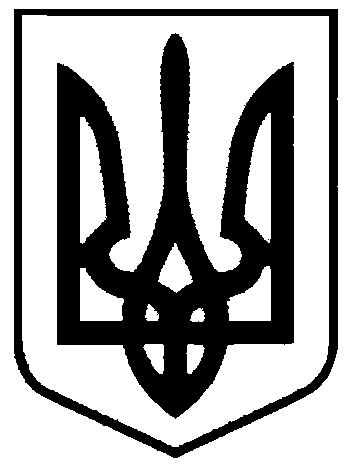 СВАТІВСЬКА МІСЬКА РАДАВИКОНАВЧИЙ КОМІТЕТРІШЕННЯвід  «26 » січня  2017 р.           	        м. Сватове                                                № 2Про  коригування тарифів  на послуги централізованого опалення»          Розглянувши звернення комунального підприємства «Сватове-тепло»  про перегляд та затвердження тарифів  на опалювальний сезон  2016-2017рр., у зв’язку з зниженням ціни на  природний газ з 23.12.2016 р. (Додаткова угода до договору постачання природного газу  від 30.12.2016 р), та зміною мінімальної заробітної плати з 01.01.2017 р. керуючись Постановою Кабінету Міністрів України     № 242 від 17 лютого 2011 року «Про затвердження Порядку формування тарифів на теплову енергію, її  виробництво, транспортування та постачання», та Постановою      № 869 від 1 червня 2011 року «Про забезпечення єдиного підходу до формування тарифів на житлово-комунальні послуги», Законами України  «Про житлово-комунальні послуги», «Про теплопостачання», ст.28 Закону України « Про місцеве самоврядування України»,Виконавчий комітет Сватівської міської радиВИРІШИВ:Встановити для підприємства, що знаходяться в комунальній власності територіальної  громади міста Сватове КП «Сватове-тепло» та яке надає послуги з централізованого опалення, тарифи на зазначені послуги у розмірі:Послуги з централізованого опалення              - для бюджетних  установ  2013 грн. 85 коп. за 1 Гкал з ПДВ;             -  для гуртожитку школи-інтернат (населення) м. Сватове    1398 грн. 93 коп. за 1 Гкал з ПДВ або  100 грн. 53 коп. з ПДВ за м² опалювальної площі в місяць опалювального сезону.2. При використанні альтернативного твердого біопалива (дрова) КП «Сватове-тепло»  встановлювати тариф в розмірі 90% від середньозваженого тарифу.Комунальному підприємству «Сватове-тепло» у разі ненадання або надання ним в неповному обсязі послуг споживачам, а також у разі відхилення при наданні вказаних послуг їх кількісних та якісних показників від нормативних, здійснювати відповідно до вимог діючого законодавства відповідний перерахунок споживачам розміру плати за послуги з централізованого опалення.Рішення набуває чинності з «26» січня  2017 року.Комунальному підприємству «Сватове-тепло» довести до відома споживачів інформацію про заміну тарифу з обґрунтуванням необхідності його зменшення згідно з Наказом Міністерства регіонального розвитку, будівництва та житлово-комунального господарства України від 30.07.2012 р. № 390. Контроль за виконанням даного рішення покласти на першого заступника міського голови  Жаданову Л.В. Сватівський міський голова                                                                                    Є.В.Рибалко